INVITO STAMPAQual è, a oggi, la fotografia aggiornata della cura del diabete in Italia? E in che modo Big Data e Intelligenza Artificiale la stanno rivoluzionando? Per rispondere a queste e altre domande, l’Associazione Medici Diabetologi e Fondazione AMD hanno il piacere di invitarla alla:   Conferenza stampa di presentazioneIX Convegno Nazionale Fondazione AMDGiovedì 8 novembre, ore 12.30Rome Marriott Park HotelVia Colonnello T. Masala, 54 - 00148 RomaNel corso dell’evento verranno anticipati alla stampa i risultati dei nuovi Annali AMD, la più ampia banca dati sui centri diabetologici italiani che raccoglie ed elabora informazioni su oltre 660.000 pazienti. Gli esperti AMD illustreranno inoltre il loro documento “manifesto” su come impiegare Intelligenza Artificiale e Big Data al fine di migliorare prevenzione, diagnosi e cura del diabete.Interverranno:Domenico Mannino, Presidente Associazione Medici DiabetologiPaolo Di Bartolo, Vicepresidente Associazione Medici DiabetologiNicoletta Musacchio, Presidente Fondazione AMDValeria Manicardi, Coordinatore del Gruppo Annali AMDAntonio Nicolucci, Direttore CORESEARCH Center for Outcomes Research and Clinical Epidemiology, PescaraModera i lavori il giornalista Mario Pappagallo.Augurandoci che i Suoi impegni Le consentano di partecipare, cogliamo l’occasione per porgerLe i nostri più cordiali saluti.		R.S.V.P.Ufficio stampa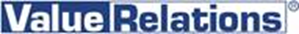 Antonella Martucci, tel 02.20424925, cell. 340.6775463, a.martucci@vrelations.it